MOORPARK COLLEGEOffice of Institutional Effectiveness, Grants and PlanningAnnual Research Agenda 2018-2019Research is prioritized based on the following order:Mandatory reporting and accreditationProjects supporting planning (e.g. Educational Master Plan, program planning, prioritization, etc.)Scheduled annual projects for evaluating campus programs and student support services (e.g. Tableau dashboards, surveys, etc.)Internal ad hoc requests from the campus community in the order receivedExternal ad hoc requests that have been approved by the district Institutional Review Board (IRB) or the college presidentMOORPARK COLLEGEOffice of Institutional Effectiveness, Grants and Planning2018-2019 Calendar of ProjectsMOORPARK COLLEGEOffice of Institutional Effectiveness, Grants and PlanningResearch Questions Based on 2018-2019 WorkplanSTRATEGIC DIRECTION #1 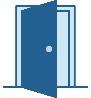 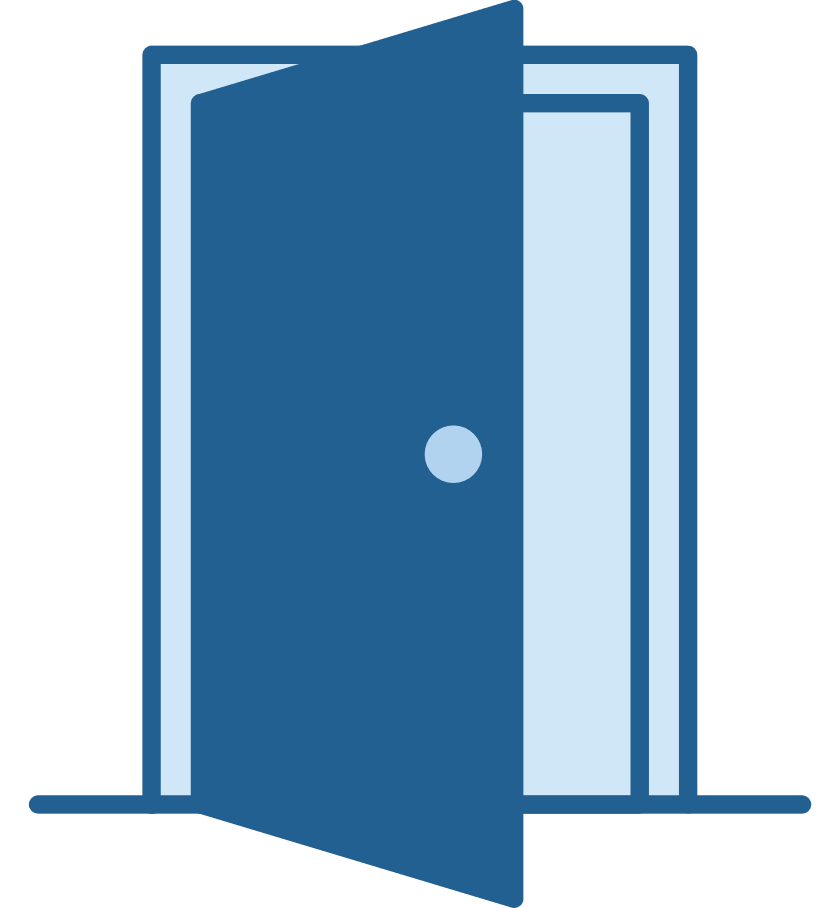 STUDENT ACCESSSTRATEGIC DIRECTION #2 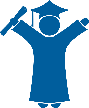 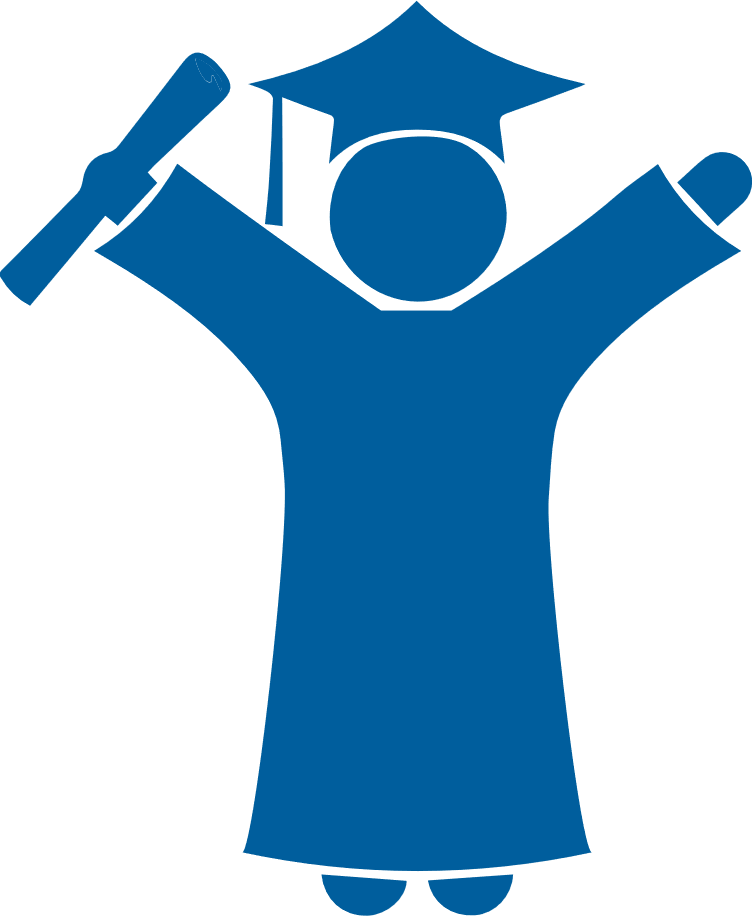 STUDENT RETENTION AND SUCCESS STRATEGIC DIRECTION #3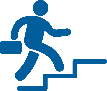 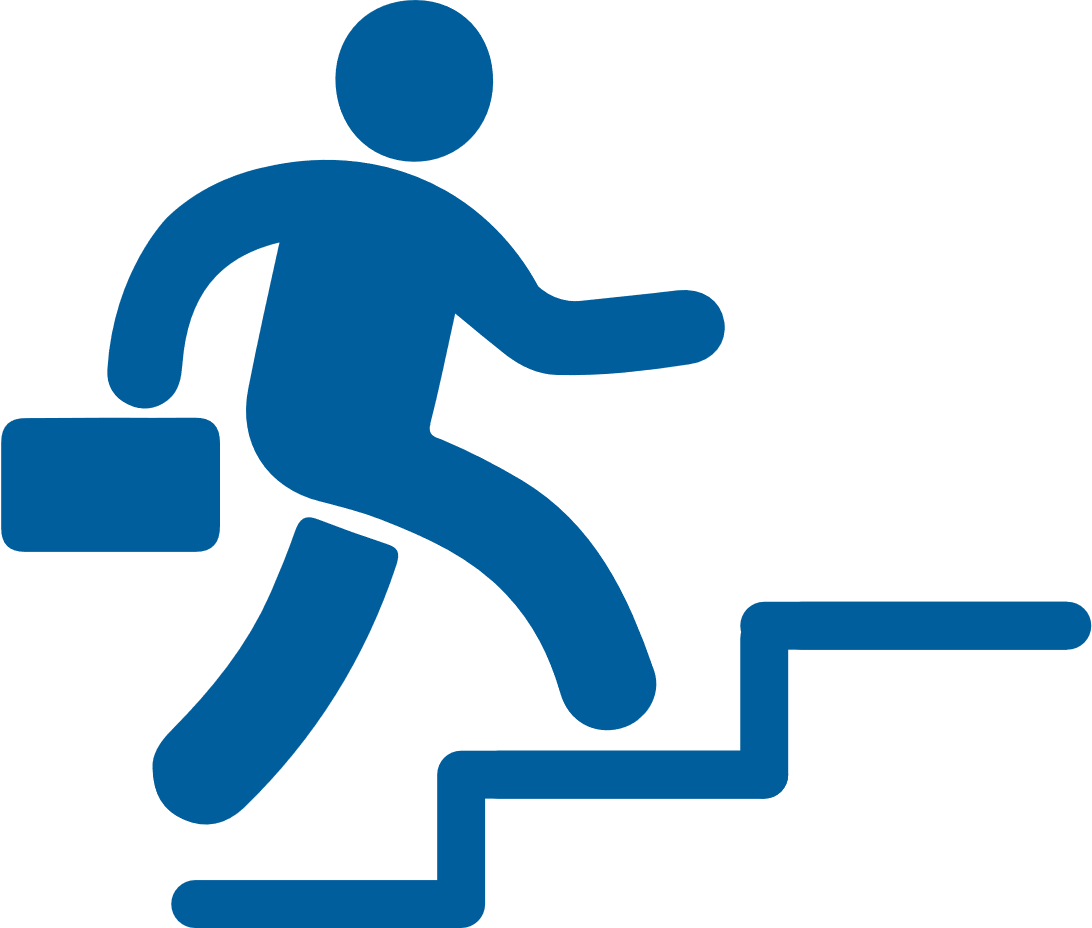 RESPONSIVENESS TO MARKETPLACE THROUGH CAREER PREPARATION & TRAINING STRATEGIC DIRECTION #4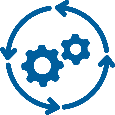 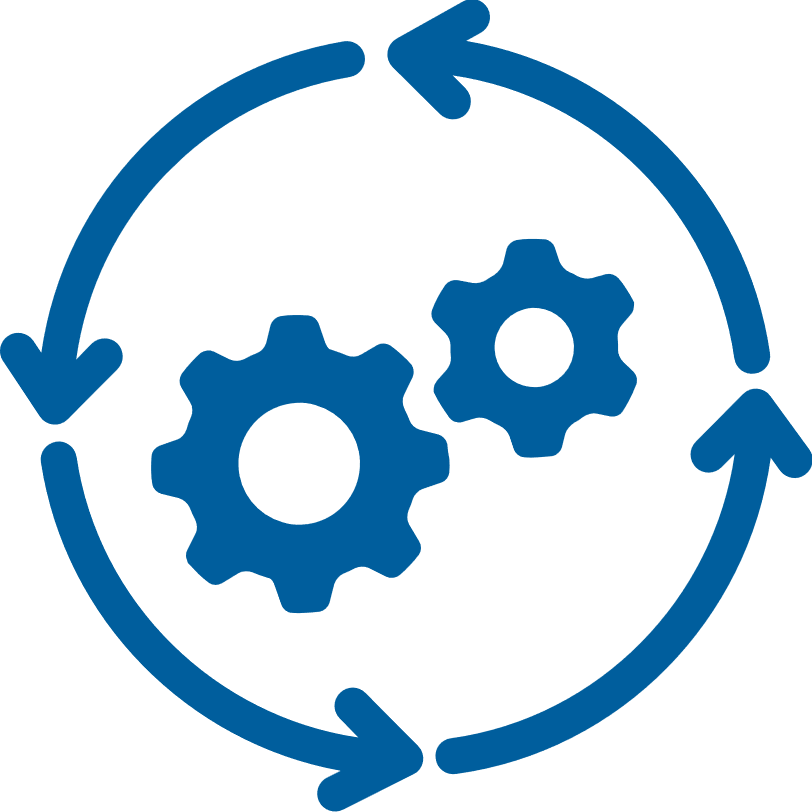 EFFECTIVE USE OF ORGANIZATIONAL              RESOURCES  STRATEGIC DIRECTION #5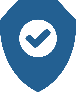 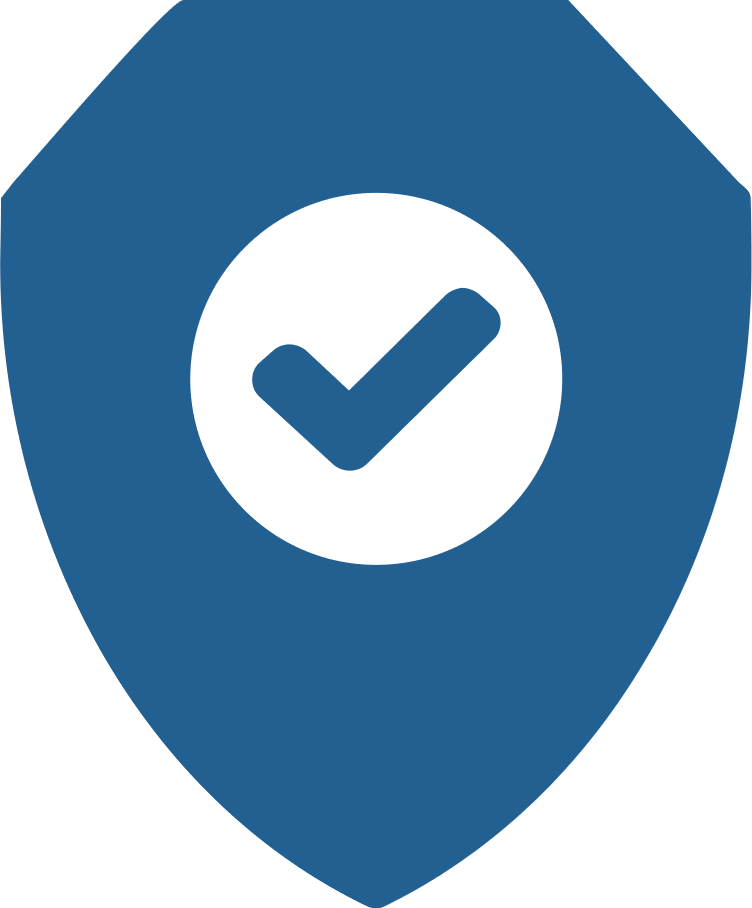 CAMPUS SAFETY AND SECURITYJULYIE ReportScorecard Report for BOTAUGUSTFlex week—Tableau/TracDat WorkshopFlex evaluationsSEPTEMBERFaculty Prioritization—Current majors due, FTE dueFlex forms—week after census (consider giving to VPAA)OCTOBERClassified, Technology & Facility Requests for Program PlansVP Program Plan evaluation form (with outcomes data)-first weekConvert SDA queries to ARGOSNOVEMBERConvert SDA queries to ARGOSDECEMBEREducational Master Plan peer group benchmarking and environmental scanWorkplan status updateJANUARYHSI application/Needy student waiverProficiency Award automation—1st week	Flex forms—week after census (consider giving to VPAA)FEBRUARYBegin work on ACCJC Annual Report—due AprilMARCHGainful EmploymentAnnual completion data (ACCJC standards)—March 1st for Academic SenateWorkplan status updateAPRILStart updating information in database for program planningMAYProficiency Award automation—4th week.JUNEContinue updating information in database for program planningWorkplan status update2016-2019 Strategic Plan DashboardINITIATIVES/ACTIONSRESEARCH QUESTIONS1CLU connect w/diverse populationsDoes having a student coach increase course success rate compared to a control group?2Establish Rising Scholars and Safe PassagesDoes participation in these programs increase students’ belief that they will attend Moorpark College after they graduate? As a result of participating in this program, has the student recommended Moorpark College to friends and family? 3Explore HSI fundingAre there any programs on campus that have closed the equity gap for Latino students?  If so, how did they close this gap, and can it be replicated?4Increase corporate sponsorshipWhat are the most effective messages/strategies to obtain corporate sponsors?5Develop AB19How many 7th graders in our feeder territory are are not on a college-going path?How many current 12th graders and MC students do not qualify for the California Promise Grant but yet demonstrate a need for financial support to succeed at our college?How many 12th graders and MC students qualify for the California Promise Grant but need additional financial help to succeed?What financial obstacles cause students the most amount of daily stress (car payment, rent, tuition, books, childcare, etc.)?6Market to underrepresented populationsWhat are the most effectives marketing strategies for underrepresented populations?7Build adult-learner outreach (weekend college)What are the most effectives marketing strategies for adult learners?INITIATIVES/ACTIONSRESEARCH QUESTIONS1Intervene with "D" and "F" students with implementation of Star Fish and case management toolDid course success rates increase in Starfish pilot math sections?2Provide clear pathways for students to complete the requirements for transfer, degree attainment, and certificate of achievement completionDo students finds pathway handouts useful?3Recognize academic improvement and  excellence across student populationsWhat messages resonate with potential honors students from underrepresented groups? 4Develop free text lending program - English/MathWas the lending program a deciding factor in the student enrolling in both English and Math in their first semester?INITIATIVES/ACTIONSRESEARCH QUESTIONS1Provide internship opportunitiesDid internships increase a graduate’s chance of getting a job in their field of study?2Provide short term career trainingFor students who enrolled in these programs, how did they hear about this program, and what inspired them to enroll?3Improve CTE Online presenceHow do students end up on the CTE website (via social media, google, MC homepage, etc.)?4Develop Career Pathways for Middle SchoolWhat careers are middle school students most interested in?INITIATIVES/ACTIONSRESEARCH QUESTIONS1Convene department chair meetings regularlyWhat was the most useful content/discussion of each chair meeting?2Capitalize on grant opportunitiesWhat is the ideal criteria to determine whether we should pursue a grant?3More classified staff professional developmentWhat competencies should all staff be knowledeable about?4Make all classrooms "smart"Do course success rates increase after a classroom has been “smart”-ified?5Integrate Sustainability – Campus operations and environmental initiativesWhat sustainability initiatives most resonate with students (e.g. recycling, solar panels, etc.?)6Comprehensive internal all-campus calendarIf the calendar is created, what percentage of employees utilize this calendar?INITIATIVES/ACTIONSRESEARCH QUESTIONS1Run emergency alerts including all campus areas and employeesWhat percentage of students and staff check emergency alerts as soon as they come in, especially if they are in class or in a meeting?2Provide more info on roles of employees in emergenciesDo all employees know what to do in case of an active shooter?3Expand TIX awareness and training to all MC studentsDo student have long-term retention of knowledge learned from TIX training (e.g. after six months)?4Inform students of safety/security efforts and tie to relevant social movements like #MeToo and anti-gun violence movementsWhat campus safety issues are student most worried about, and what do they feel the college can do to alleviate those worries?5Redesign BIT to become a CARE Team and hire a person who works as a case manager within BIT/Care and with Title IX.  Related to this: enlist investigators for Title IX and conduct cases.Do students who interact with a CARE Team feel they were treated in a respectful manner?6Increase availability of campus police to students & employeesDoes increased visibility of police make students feel safer? If so, how often does a student need to see police presense to feel safe?